
A Summer at the Saviour’s Side: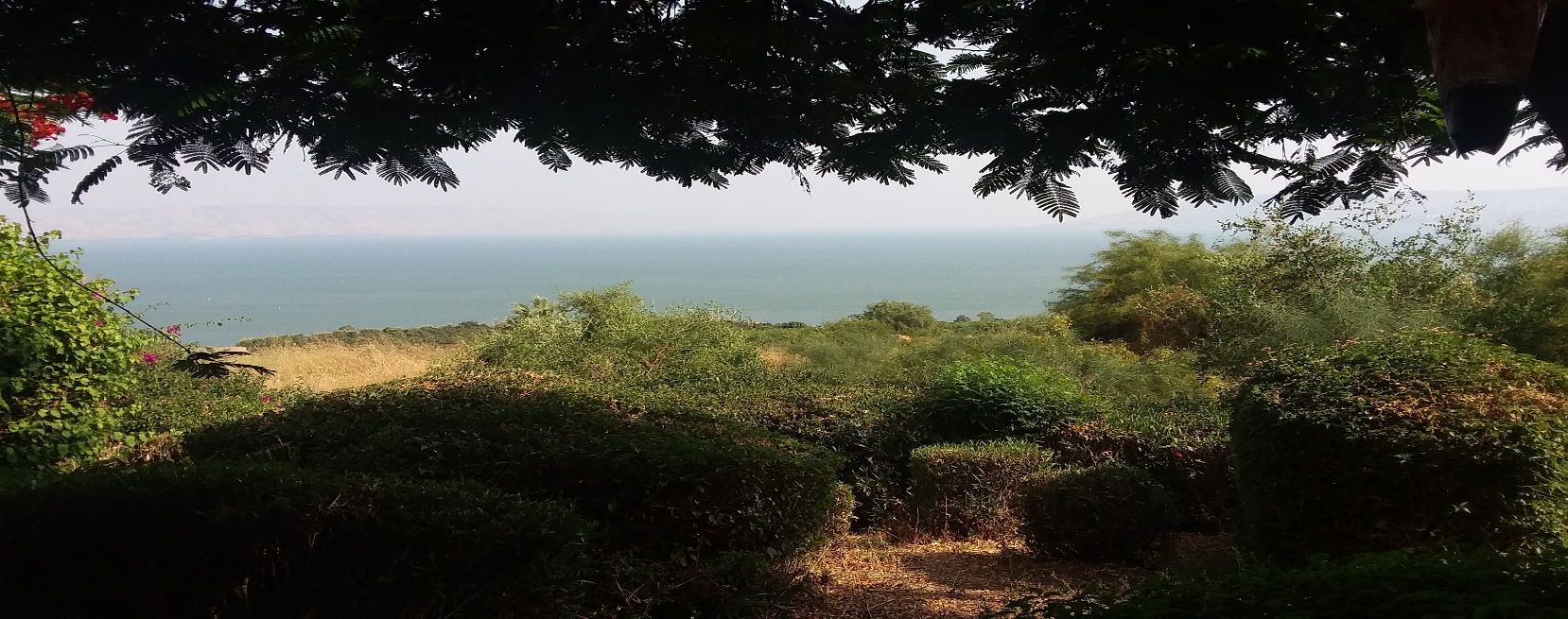 Jesus’ Counter-Culture Message
Mark 8:34-38Pastor Bradford Laubinger		July 12, 2020
INTRODUCTION: Today we will learn three counter-culture topics Jesus wants all of His followers to know. Notes:Christ followers must ____________________ themselves of many pursuits. V. 34Notes:Christ followers must ____________________ themselves for the sake of Christ. Vv. 35-36Notes:Christ followers must _____________________ themselves to the world. Vv. 37-38Notes: